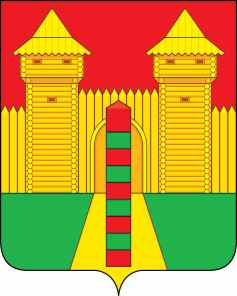 АДМИНИСТРАЦИЯ  МУНИЦИПАЛЬНОГО  ОБРАЗОВАНИЯ «ШУМЯЧСКИЙ   РАЙОН» СМОЛЕНСКОЙ  ОБЛАСТИПОСТАНОВЛЕНИЕот 21.03.2022г. № 145          п. ШумячиВ соответствии с Земельным кодексом Российской Федерации, решением                Шумячского районного Совета депутатов от 01.02.2002 № 7 «Об управлении и                  распоряжении земельными участками, находящимися в государственной                             собственности и расположенными на территории муниципального образования                    «Шумячский район» Смоленской области», на основании заявления                                   Л.А. Макаренко от 19.01.2022г.  Администрация муниципального образования «Шумячский район»                         Смоленской областиП О С Т А Н О В Л Я Е Т:                 1. Предоставить в аренду на срок 20 (двадцать) лет Макаренко Людмиле               Александровне  земельный участок из земель населенных пунктов с кадастровым            номером 67:24:1260101:883, находящийся по адресу: Российская Федерация,                    Смоленская область, р-н Шумячский, с/п Понятовское, ст. Понятовка, ул. Советская, вблизи д. 20  (далее – Участок), для  использования в целях –  приусадебный участок личного подсобного хозяйства,  площадью 1061 (одна тысяча шестьдесят один) кв.м. 2. Ограничения использования или обременения Участка: отсутствуют.          3. Отделу экономики и комплексного развития Администрации                                    муниципального образования «Шумячский район» Смоленской области подготовить проект договора аренды Участка. Глава муниципального образования «Шумячский район» Смоленской области                                                 А.Н. ВасильевО предоставлении в аренду                       Л. А. Макаренко земельного участка, государственная собственность на            который не разграничена 